Slohové útvary a žánry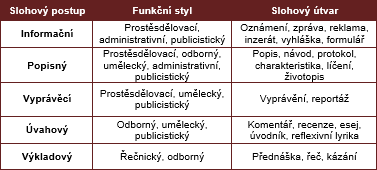 Funkční styl = způsoby vyjadřování, které dělíme podle funkce Pro 1. stupeň: publicistický, administrativní, prostěsdělovací, uměleckýSlohový postup – způsob ztvárnění tématu jako celku vzhledem k cíli projevu
Slohový útvar – konkrétní výsledek použití jednoho nebo více slohových postupůPro 1. stupeň: vyprávění, dopis a telegram, popis, popis cesty, popis objektu, popis osoby, vzkazy, dopis, rozhovor, dotazník, popis pracovního postupu, pozvánka, blahopřáníSlohová výchova dle RVPObdobí:ČJL-3-1-01 plynule čte s porozuměním texty přiměřeného rozsahu a náročnosti
ČJL-3-1-02 porozumí písemným nebo mluveným pokynům přiměřené složitosti
ČJL-3-1-03 respektuje základní komunikační pravidla v rozhovoru
ČJL-3-1-04 pečlivě vyslovuje, opravuje svou nesprávnou nebo nedbalou výslovnost
ČJL-3-1-05 v krátkých mluvených projevech správně dýchá a volí vhodné tempo řeči
ČJL-3-1-06 volí vhodné verbální i nonverbální prostředky řeči v běžných školních i mimoškolních situacích
ČJL-3-1-07 na základě vlastních zážitků tvoří krátký mluvený projev
ČJL-3-1-08 zvládá základní hygienické návyky spojené se psaním
ČJL-3-1-09 píše správné tvary písmen a číslic, správně spojuje písmena i slabiky; kontroluje vlastní písemný projev
ČJL-3-1-10 píše věcně i formálně správně jednoduchá sdělení
ČJL-3-1-11 seřadí ilustrace podle dějové posloupnosti a vypráví podle nich jednoduchý příběh
Období:ČJL-5-1-01 čte s porozuměním přiměřeně náročné texty potichu i nahlas
ČJL-5-1-02 rozlišuje podstatné a okrajové informace v textu vhodném pro daný věk, podstatné informace zaznamenává
ČJL-5-1-03 posuzuje úplnost či neúplnost jednoduchého sdělení
ČJL-5-1-04 reprodukuje obsah přiměřeně složitého sdělení a zapamatuje si z něj podstatná fakta
ČJL-5-1-05 vede správně dialog, telefonický rozhovor, zanechá vzkaz na záznamníku
ČJL-5-1-06 rozpoznává manipulativní komunikaci v reklamě
ČJL-5-1-07 volí náležitou intonaci, přízvuk, pauzy a tempo podle svého komunikačního záměru
ČJL-5-1-08 rozlišuje spisovnou a nespisovnou výslovnost a vhodně ji užívá podle komunikační situace
ČJL-5-1-09 píše správně po stránce obsahové i formální jednoduché komunikační žánry
ČJL-5-1-10 sestaví osnovu vyprávění a na jejím základě vytváří krátký mluvený nebo písemný projev s dodržením časové posloupnostiTvůrčí psaníPRAVOPISObjektivně lze hodnotit pouze pravopisné a mluvnické chyby, stylistické jsou subjektivníStylistickým chybám je lepší věnovat se v předem připravených textechVedeme žáky k opravě chyb, ale text hodnotíme stylisticky spíše zvlášťDobré připravit předem ústně, vytvořit osnovu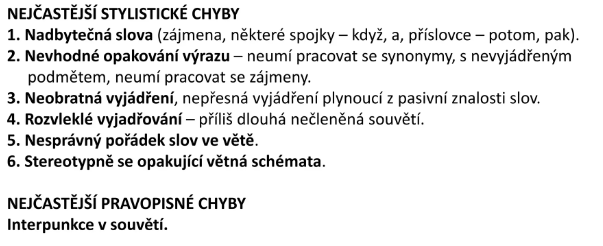 SKUPINOVÁ PRÁCEMusí být nepostradatelný každý člen skupinyMalé skupiny (3-5 žáků), každý mít funkciVyrovnat skupiny (schopnější žáci atd.)Vybrat práci vhodnou do skupinyHODNOCENÍNesrovnávat práce žákůHodnotit posunNetřeba klasifikovat každou práciProbouzet v žácích radost z vlastní práceMožnost hodnotit jen určitý prvek (kompozice, děj)Hodnotit i úpravuPOSTUPTvorba osnovy (obrázková, heslová, citátová, otázková)Tvorba nadpisu (vlastní, obměna, nadpis s podmínkou)Možnost reprodukce texu (pohádky, básně, příběhu s dětským hrdinou) -> hlídat návaznost textu, zkoušení přímé řeči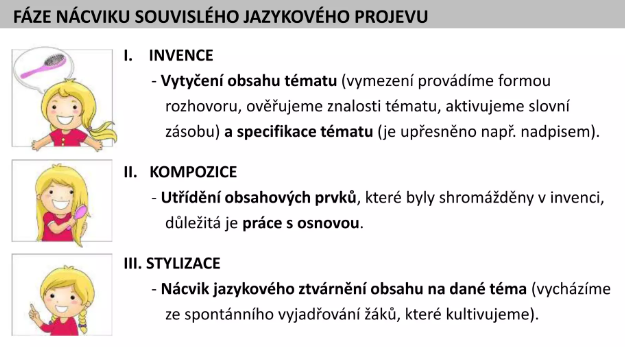 PRAKTICKÁ ČÁST – popis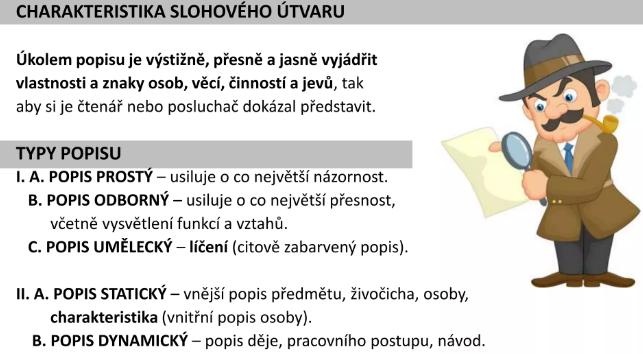 Popis pracovního postupuÚvod (informace o výrobku), stať (příprava pomůcek, sled postupu, závěrečné úpravy, tipy), závěr (zhodnocení práce)Žáci mají problém udržet posloupnostTrénink: řazení postupu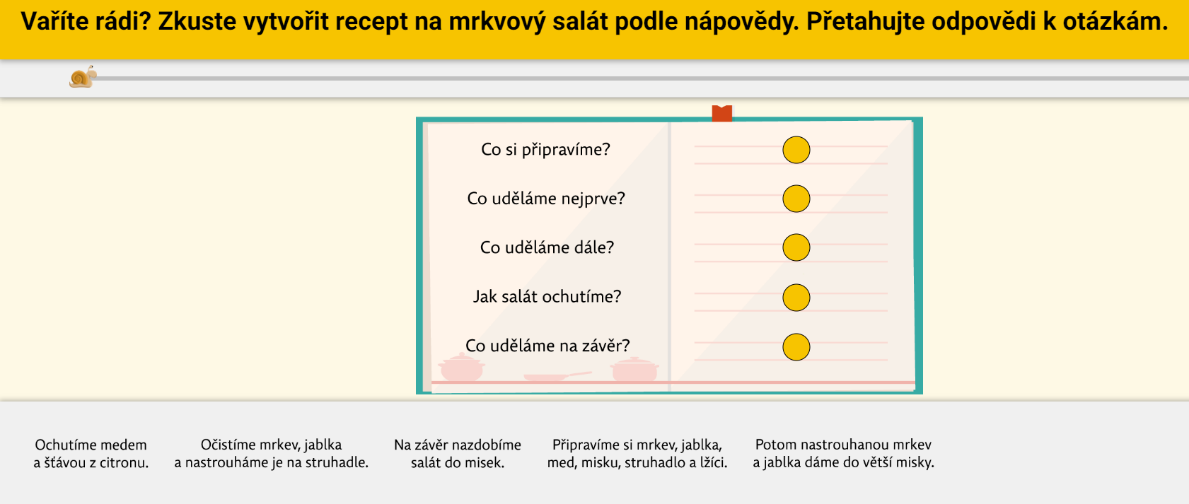 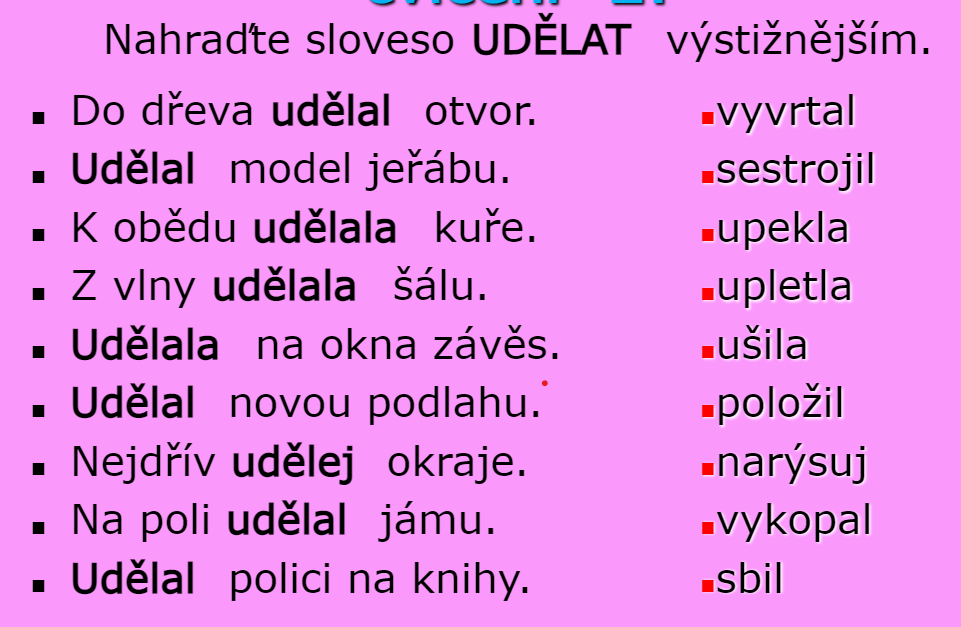 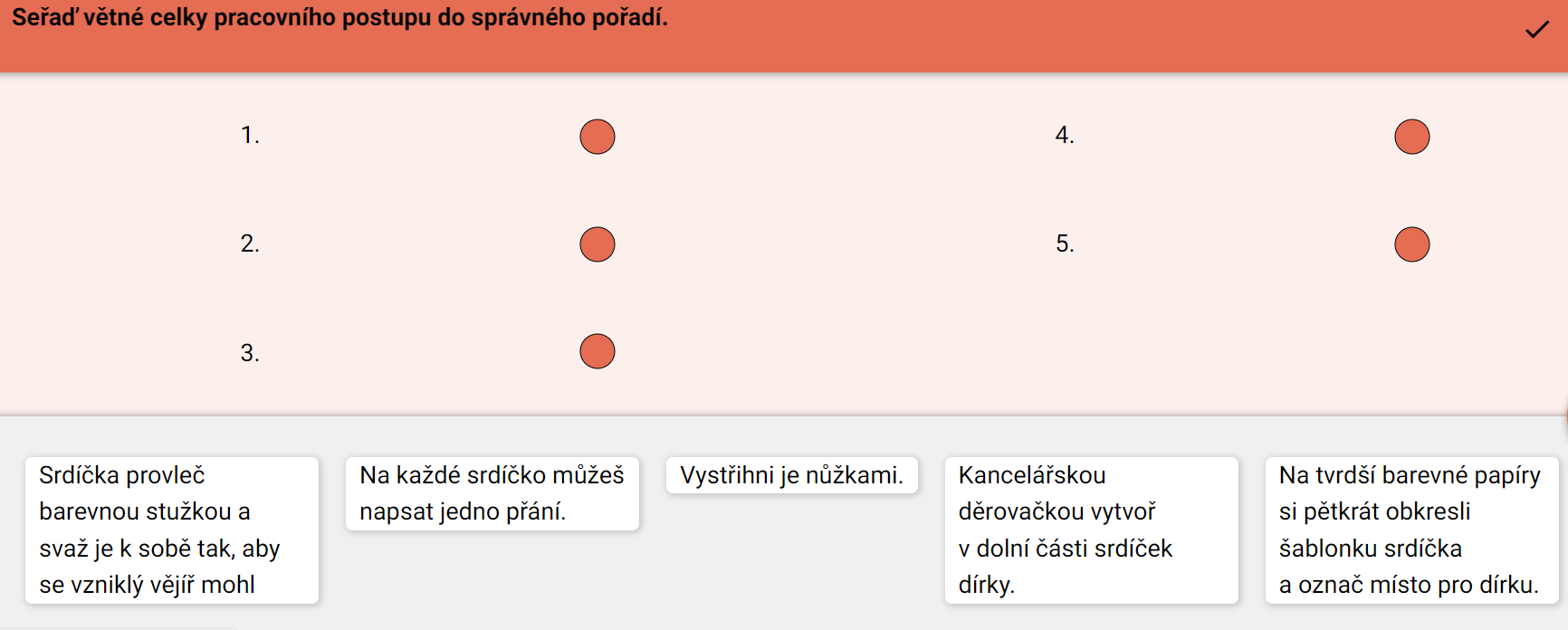 Náměty: popis přípravy pokrmů, PČ, VV, anglický jazyk, řízení robota, denní činnosti, experimenty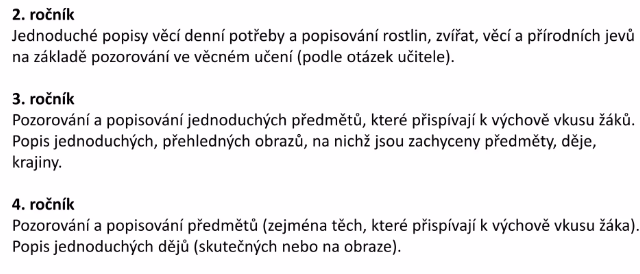 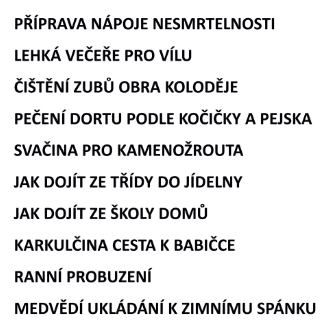 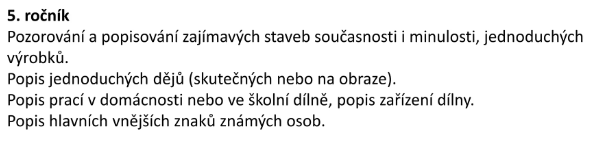 ÚKOL: Vytvořte obrázkovou osnovu k pracovnímu postupu pro žáky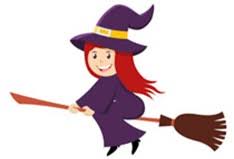 Příklady:VELMI NEOBVYKLÝ RECEPT Jak uvařit polévku čarodějnic?Co dáš do hrnce?K čemu tuto speciální polévku použiješ?Nakresli obrázek, jak by vypadal ten, kdo by snědl talíř této polévky.JAK CHYTIT SLONA V DIVOČINĚ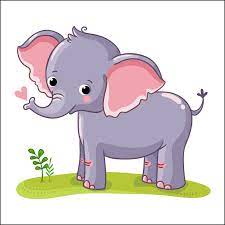 Přemýšlej, jak bys mohl/a chytit v divočině slona. Napiš podrobný návod. Nevynechej žádný krok.JAK SI VYČISTIT ZUBYPřemýšlej, jak by sis měl/a čistit zuby. Napiš podrobný návod Nevynechej žádný krok.Popis zvířeteZadat určité zvíře a společně si říci a zapsat na tabuli pojmySynonyma k danému zvířeti (pes, pejsek, štěkátko)Říci si vlastnosti daných zvířat (liška, kočka, sova), spojit s příslovím a přirovnánímPříprava: TĚLO (délka, barva, části těla), HLAVA, posupovat od hlavy k ocáskuÚvod (seznámení se živočichem), stať (popis dle připravené osnovy), závěr (vztah)Lze zakončit kresbouCvičení: popisné hádanky, geometrický diktát, hmatové hádankyPříklad: žáci si přečtou text o želvě bahenní a na jeho základě tvoří osnovu, podle které následně píší popis želvy vlastními slovy – tvoří osnovu a podle ní popis svého oblíbeného zvířete, který přečtou v čase minulém a převypráví v 1. osobě jednotného číslaÚKOL: popište neobvyklé zvíře dle osnovy a vytvořte z toho hádanku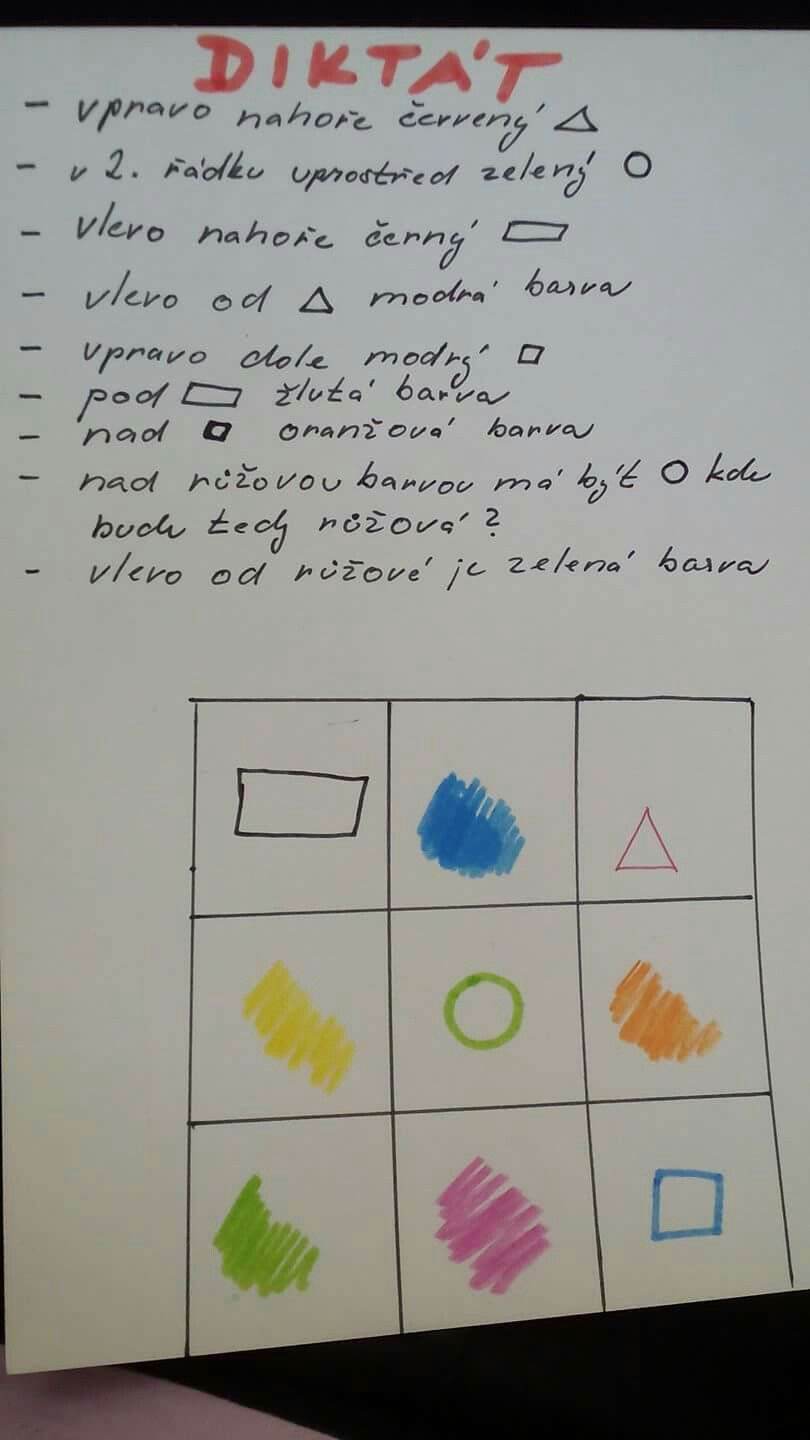 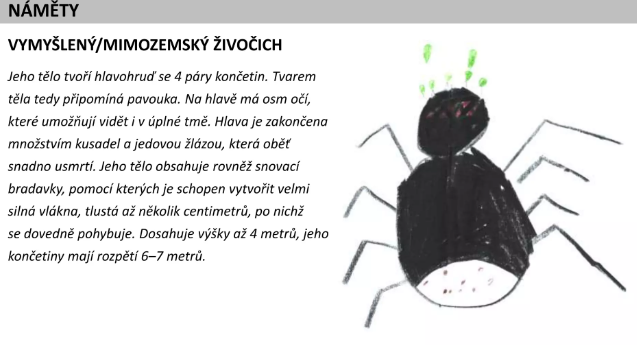 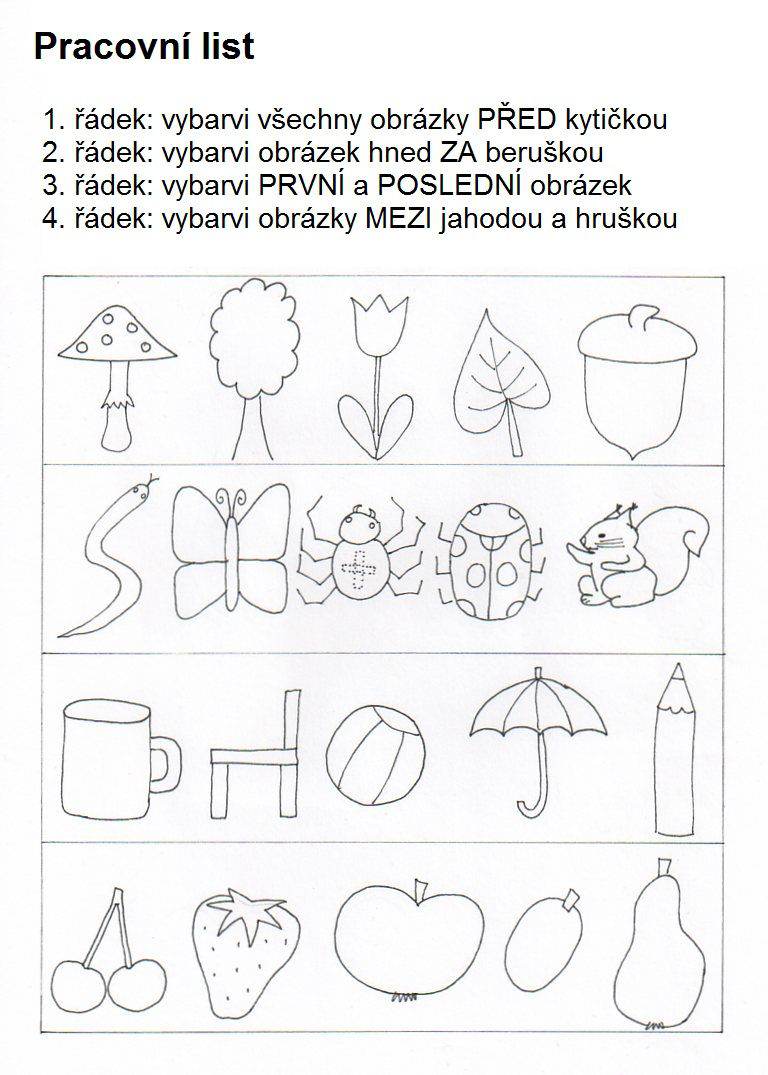 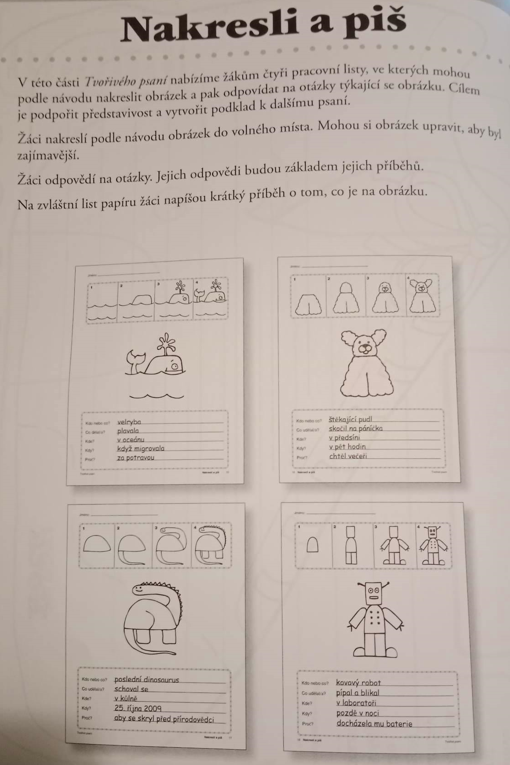 Zdroje a literatura:https://www.slideshare.net/VeronikaKrej/komunikan-a-slohov-vchova-na-1-stupni-zDOČEKALOVÁ, M. Tvůrčí psaní pro každého. Praha: Grada, 2006. ISBN 80-247-1602- X.FIŠER, Z. Tvůrčí psaní. Brno: Paido, 2001. ISBN 80-85931-99-0.